Неделя № 31, с 13.04-17.04.2020г. Тема: «Такие разные насекомые».Дата: среда 15.04.2020г.Цель: Обогащать знания детей об многообразном мире насекомых. Научить детей различать насекомых по внешнему виду, особенностям жизнедеятельности, роли в природе. Показать детям взаимосвязь природных объектов: зависимость разных видов животных и растений  друг от друга.  Воспитывать любовь и бережное отношение ко всему живому. Вызвать у детей интерес и эмоционально-положительное отношение к насекомым.ОД. Музыкальное развитие.http://dou8.edu-nv.ru/svedeniya-ob-obrazovatelnoj-organizatsii/938-dokumenty/6329-stranichka-muzykalnogo-rukovoditelyaОД. Конструирование. Тема: «Домики». Задачи: Развитие творческого воображение, общей и мелкой моторики пальцев рук.Формирование чувства уверенности в своих возможностях. Продолжать работу по поддержанию положительного эмоционального состояния у ребенка.Вспомните с ребенком сказку «Три поросенка». Предложите построить дом для поросят из конструктора Лего или  деревянного.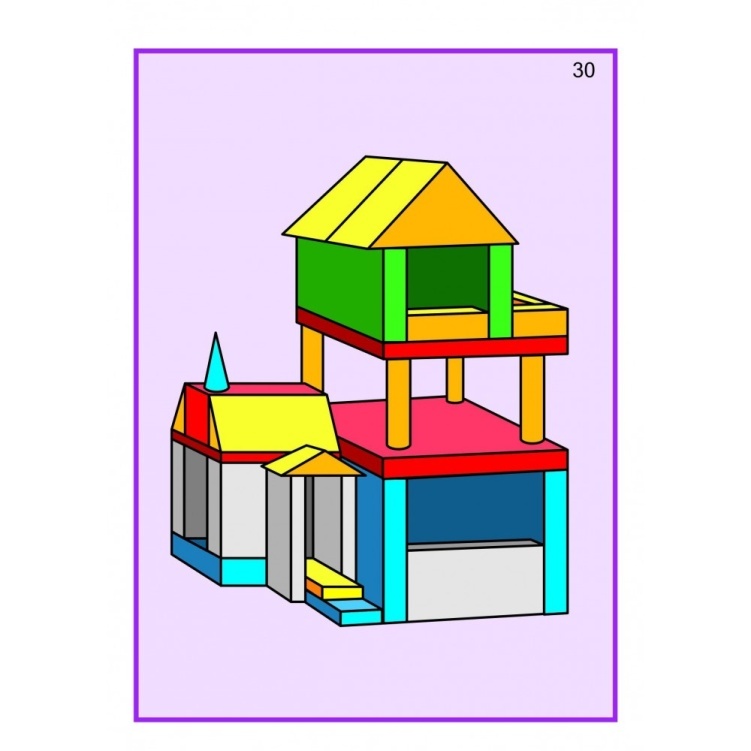 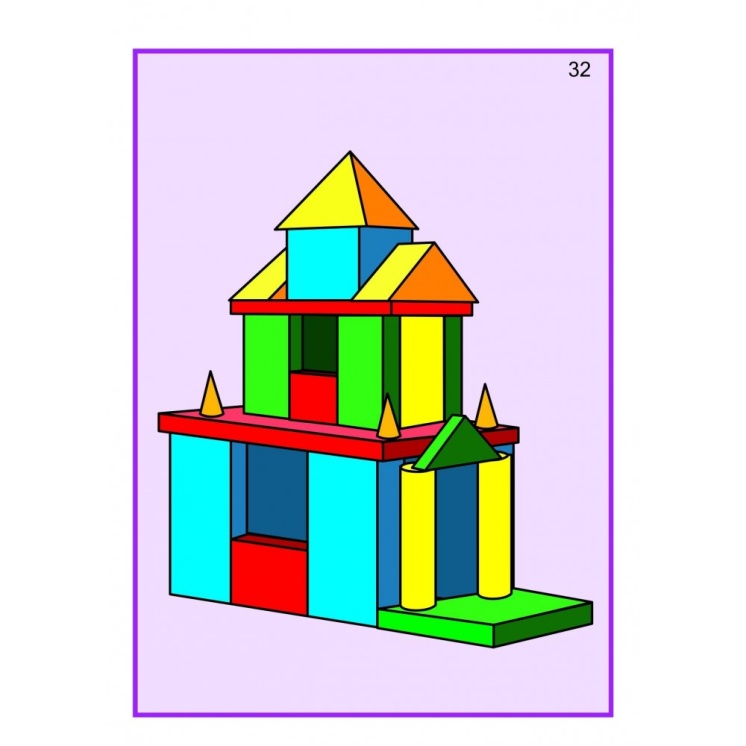 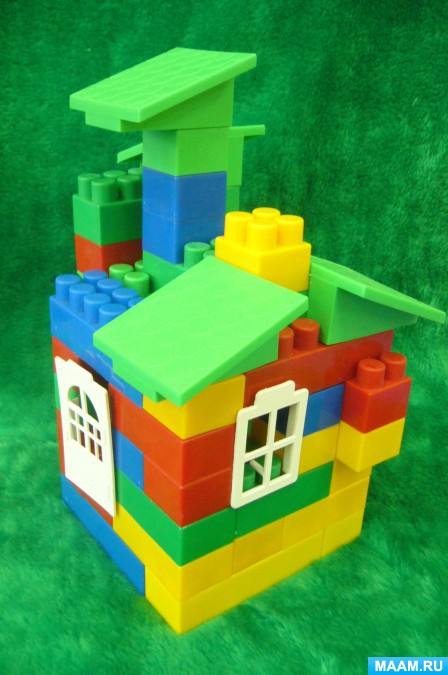 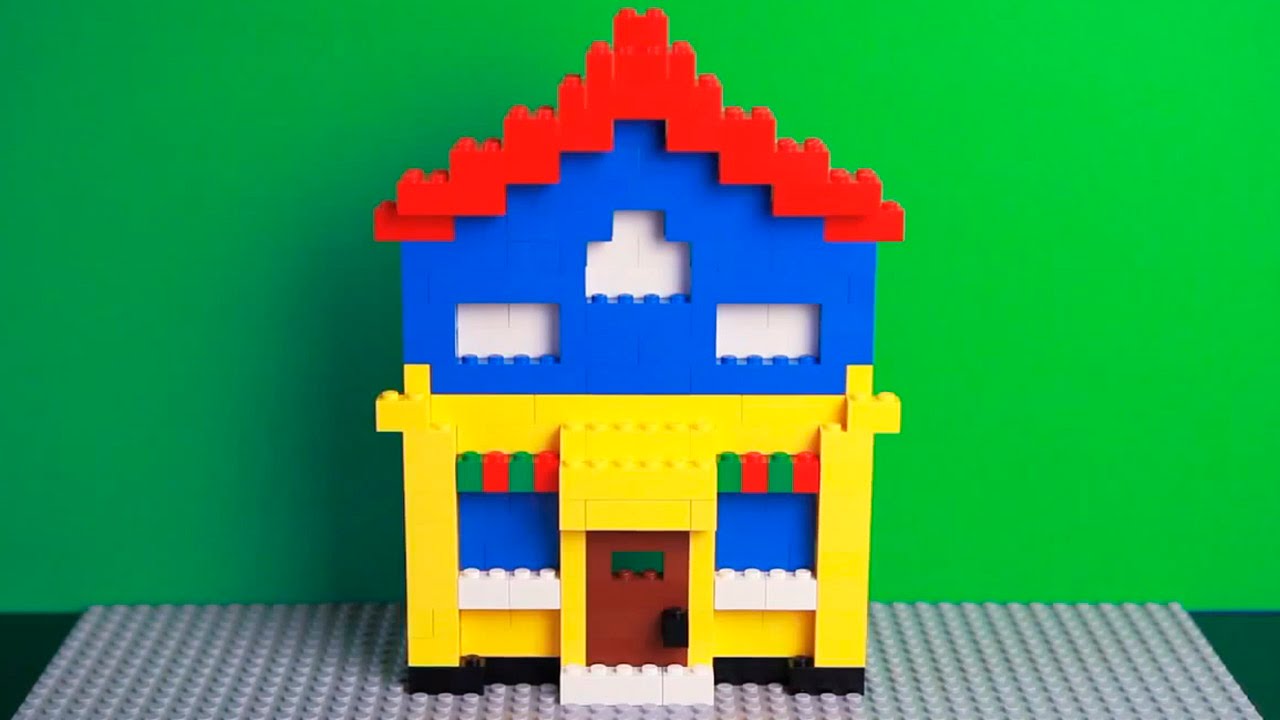 